Emory Summer School July 4-22, 2017 July 11-22, 2017 Emory University School of Law (USA, Georgia, Atlanta)STUDENT’S PERSONAL DATA(To be completed by the student applying)STUDENT’S ACADEMIC DATAStudy periodLANGUAGE COMPETENCEPlease indicate relevant level: Levels: A1/2 - Basic user, B1/2 - Independent user, C1/2 - Proficient userPREVIOUS STUDY ABROADDate:                                                                                                              Students Signature: 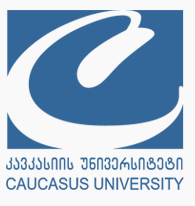 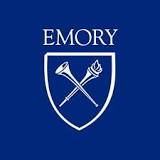 Family name:.......................................................                           Sex:......................................................................Date of birth:.......................................................Place of birth:.....................................................Current address:..................................................First name(s): ..................................................................E-mail address:………………………………...............Mob number:.........................................................Passport Nr. and date of issue / Personal ID number:...................................................................Personal ID:...................................................................Level of study:	Bachelor     Master            PhDFaculty/school ……………………………………………………………………………..Name of academic program: …………………………………………………………………………Semester: …………………………………………………………………………………………….GPA: ………………………………………………………………………………………………..Please indicate study period you are applying for: Three weeks- July 4-22, 2017 Two weeks - July 11-22, 2017 Mother tongue: ..............................Language of instruction (if different): .................................. LanguageReading SpeakingWritingListening English Have you ever been degree/ exchange/Erasmus+ student?   Yes  	or  No    	If Yes, was it Mobility for Study?                      Placement:Number of Months:                                              Year of Mobility:Host University:Level of Study:   Bachelor   	Master            PhD            Summers School   